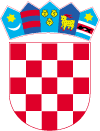 KLASA :551-06/03-01/01URBROJ: 2186/016-01-03Lepoglava, 30.10.2003.Odbor za izbor i imenovanjeLepoglava, 10.3.2017. godineTemeljem odredbe članka 26. Poslovnika Gradskog vijeća Grada Lepoglave („Službeni vjesnik Varaždinske županije“ broj 20/13 i 43/13),S  A  Z  I  V  A  Msjednicu  ODBORA ZA IZBOR I IMENOVANJE  Gradskog vijeća Grada Lepoglaveza dan 16.3.2017. godine  / četvrtak /  u 17,30  satikoja će se održati u prostorijama Gradske vijećnice Grada Lepoglave, Antuna Mihanovića 12D N E V N I  R E D:Prijedlog Rješenja o imenovanju stručnog povjerenstva za provedbu javnog natječaja za prodaju nekretnina u  vlasništvu Grada Lepoglave.Ostalo. 	PREDSJEDNIK ODBORA		Alojz Špičko v.r.		Dostaviti:Alojz Špičko, Kardinala A. Stepinca 49, LepoglavaŽeljko Breški, Vinogradska 57, Lepoglava Siniša Štefičar, Vulišinec 2 E, LepoglavaSlavica Cingesar, Donja Višnjica 155Anka Žulić, I. Belostenca 9Pismohrana, ovdje